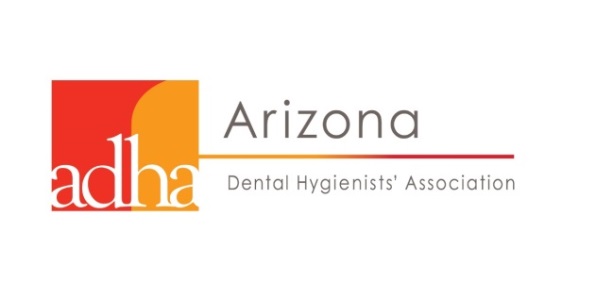 The Arizona Dental Hygienists’ Association invites you to participate in our Virtual Conference. As we have all had to shift our ways of doing things this year, including holding in-person events, we have had to pivot our conference format for the health & safety everyone. We still have a fantastic line-up of speakers & hope we can count on your continued to support!

Title Sponsor – SOLD - PhilipsRecognition as a Title Sponsor of the IMPACT Conference 2021Company logo prominently displayed in virtual lobby & in other various areas of the virtual conference platform with a website linkGiven 30 minutes webinar time on one of the days for product demosOpportunity to contact conference attendees prior to the conference with a promo emailOpportunity to speak about the company for 2-3 minutes before 2 of the presentations & introduce the speaker(s) for those presentation(s)Virtual Exhibit boothListing & logo on the cover of the digital programOpportunity to contribute something to the virtual goodie bag (i.e. digit gift cards, discount codes, digital publications, etc.)Opportunity to provide a prize(s) for the attendee leaderboardAttendees will receive leaderboard points for visiting your boothComplete listing of conference attendees provided following the conferenceCompany logo and link on AzDHA website through December 2021Gold Sponsor - $3,000Recognition as a Gold Sponsor of the IMPACT Conference 2021Company logo with a website link will be displayed in the virtual lobby & the company logo will be displayed on other various areas of the virtual conference platformOpportunity to speak about the company for 2-3 minutes before a presentation & introduce the speaker for that presentationVirtual Exhibit boothListing & logo in the digital programOpportunity to contribute something to the virtual goodie bag (i.e. digit gift cards, discount codes, digital publications, etc.)Opportunity to provide a prize(s) for the attendee leaderboardAttendees will receive leaderboard points for visiting your boothComplete listing of conference attendees provided following the conferenceCompany logo and link on AzDHA website through December 2021Silver Sponsor - $1,500Recognition as a Silver Sponsor of the IMPACT Conference 2021Company logo with a website link will be displayed in the virtual lobby Virtual Exhibit boothListing & logo in the digital programOpportunity to contribute something to the virtual goodie bag (i.e. digit gift cards, discount codes, digital publications, etc.)Opportunity to provide a prize(s) for the attendee leaderboardAttendees will receive leaderboard points for visiting your booth Complete listing of conference attendees provided following the conferenceCompany logo and link on AzDHA website through December 2021Exhibitor - $399Virtual Exhibit boothListing in the digital programOpportunity to provide a prize(s) for the attendee leaderboardAttendees will receive leaderboard points for visiting your booth Opportunity to contribute something to the virtual goodie bag (i.e. digit gift cards, discount codes, digital publications, etc.)Complete listing of conference attendees provided following the conferenceSponsors/exhibitors will be required to set-up their booth space in vFairs – training & instructions will be provided by vFairs; additional assistance will be provided as needed.Arizona Dental Hygienists’ Association
2021 Virtual IMPACT Conference 
Sponsorship & Exhibit Registration Form 
This is a fillable WORD document – complete the shaded fields, “save as”, print out and mail/fax appropriate fee.
Sponsor & Exhibitor Information Gold Sponsor: $3,000    Silver Sponsor: $1,500   
 Virtual Exhibitor: $399 Company Name (not published):      						
Internal Contact Person (not published):      				
Internal Email address (not published) :       Program Listing: 
Company Name (as desired in program):      			
Mailing Address:     					City/State /Zip:     Company Telephone:                              Toll free number:                              Fax number:     
Program Listing: Rep Name:      			1st Rep Phone:      Rep Email:      
Products/Services (description placed in digital program, 25-word limit):      
We are donating the following gamification prize(s):       Payment Information Check Enclosed #_________________________________

 Credit Card – We Accept MasterCard, Visa and American Express
Name on Card             
Credit Card:                    			Exp:                              We understand that in the event we cancel our participation, AzDHA will retain a $75.00 administration fee from any refund, if notified in writing by January 8, 2021. There will be NO refunds issued after this date but registration fee can be carried over to the 2022 conference.  In the event AzDHA must cancel the conference for any reason, AzDHA’s liability shall be limited to the amount of the registration fee.

Signed:      	Date:     Return completed form by Fax or U.S. Mail only with payment payable to AzDHA
Please do not “email” forms that include credit card information
Arizona State Dental Hygienists’ AssociationRobin Hirth, Conference Administrator*** PLEASE NOTE NEW MAILING ADDRESS ***
70 S. Val Vista Dr., A3-602, Gilbert, AZ 85296Telephone: 602.651.1245 ext. 1  Facsimile: 480.496-4110  Email: info@azdha.org